2020年 7月 1日会員　各位公益社団法人日本技術士会 中国本部本部長　大田　一夫上下水道部会長　今井田敏宏拝啓　時下益々ご清祥のこととお慶び申し上げます。平素は格別のご高配を賜り、厚くお礼申し上げます。さて、日本技術士会 上下水道部会は、2020年7月30日（木）に『水道事業における官民連携について』と題した講演会を東京で開催します。中国本部では、テレビ会議システムを使って、下記の4会場においてライブで視聴できるように中継します。日本技術士会会員以外の方の参加も歓迎しますので、お誘いあわせのうえ、多数ご参加くださいますようご案内申し上げます。参加申し込みは、事務局事務の省力化のため、できるだけ下記URLの専用申込フォームからお願いします。なお、インターネットの利用環境のない方はFAX、電話での申し込みも可能です。https://forms.gle/MxnnvE29yvtVZqtC7敬具－ 記 －１．主　催　：　日本技術士会上下水道部会／中国本部上下水道部会２．日　時  ：  2020年7月30日(木)　 18:30～20:00３．会　場  ：　①広島会場：第３ウエノヤビル　６階　日本技術士会中国本部会議室　　　　　　　　②岡山会場：株式会社ウエスコ　岡山支社③鳥取会場：サンイン技術コンサルタント株式会社　鳥取支店④島根会場：テクノアークしまね（小会議室）４．内　容　：　演題：「水道事業における官民連携について」講師：北野守康（きたの　もりやす）氏（水道技術総合研究所主任研究員）５． 定員、対象、参加費、ＣＰＤ　　　　　　　　　　　　①広島会場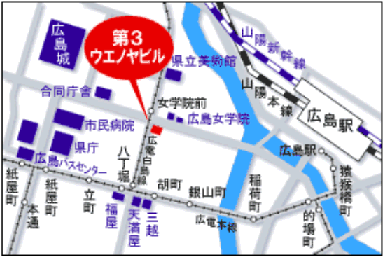 （１）定員　　広島15人 岡山10人 鳥取10人 島根12人（２）対象　　会員及び非会員(一般参加者も歓迎します。)（３）参加費　会員：無料、非会員：500円（４）ＣＰＤ　参加者には日本技術士会からＣＰＤ：1.5時間の参加票を発行します。６.　申込について（１）締切り　2020年7月29日（水）（ただし、定員になり次第締切ります。）（２）インターネットでの申込https://forms.gle/MxnnvE29yvtVZqtC7（３）FAX、電話での申込先　　　公益社団法人 日本技術士会 中国本部事務局（勝田）〒730-0017 広島市中区鉄砲町1番20号 第3ウエノヤビル6階TEL： 082-511-0305　FAX : 082-511-0309　E-Mail : ipej-hiro@rapid.ocn.ne.jp標記講演会 Web中継に参加します。(参加会場に■(または☑)ください)　　参加会場【□広島会場、□岡山会場、□鳥取会場、□島根会場】資格は該当するものに■(または☑)を入れる。区分で会員とは日本技術士会会員を指し、該当するものに■(または☑)を入れる。技術部門は技術士か修習技術者のみ、該当するものに■(または☑)を入れる。連絡先は(会社・自宅)のうち、該当するものに■(または☑)を入れ、E-mail等を記入。同行者がいる場合は下記に記入。この個人情報は、本行事の参加申込み以外には使用しません。問合せ先：〒730-0017　広島市中区鉄砲町1-20第3ウエノヤビル6階公益社団法人日本技術士会 中国本部TEL:082-511-0305　FAX:082-511-0309　E-mail：ipej-hiro@rapid.ocn.ne.jp ②岡山会場　株式会社ウエスコ　岡山支社岡山市北区島田本町2-5-35　　　TEL.086-254-2422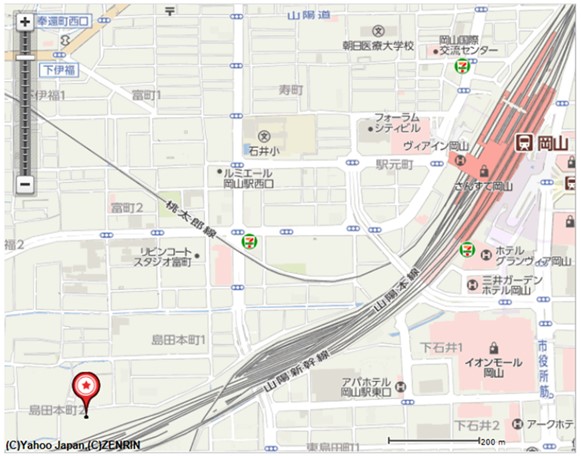 アクセス：岡山駅西口より600m (徒歩 約7分)※専用駐車場はございませんので、公共交通機関か近隣コインパーキング等をご利用ください。③鳥取会場サンイン技術コンサルタント株式会社　鳥取支店鳥取市若葉台南1丁目11番地　　　TEL.0857-38-6111. 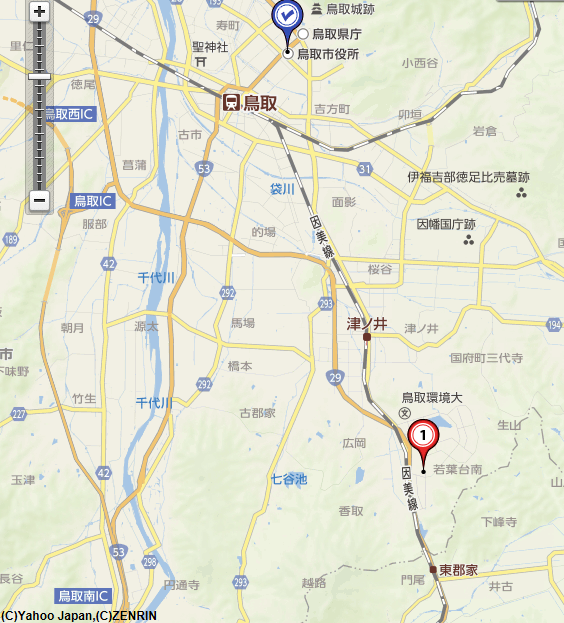 鳥取駅より南へ車で約20分（※専用駐車場あります）④島根会場　テクノアークしまね（小会議室）〒690-0816 島根県松江市北陵町１　 TEL. 0852-60-5100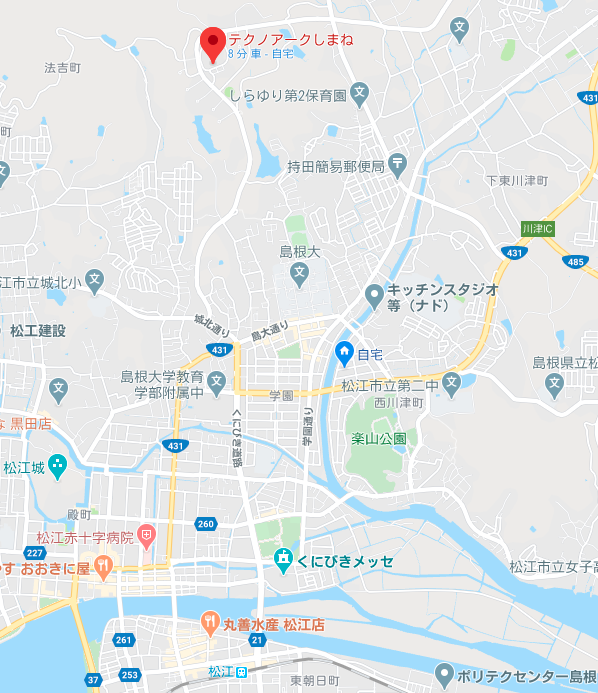 アクセス：松江駅から車で約15分（※駐車場100台ほどあります）上下水道部会７月度講演会Web中継 参加申込書(2020年7月30日)主催：公益社団法人日本技術士会中国本部申込ＦＡＸ番号：０８２－５１１－０３０９※メール送信可能な方は、事務局の省力化のため、メールによる申込をお願いします。氏名氏名資格(注1)区分(注2)申込者□技術士 □修習技術者□その他□会員 □非会員技術部門(注3)※複数選択可□機械　□船舶･海洋　□航空･宇宙　□電気電子　□化学　□繊維　□金属□資源工学　□建設　□上下水道　□衛生工学　□農業　□森林　□水産□経営工学　□情報工学　□応用理学　□生物工学　□環境　□原子力･放射線□総合技術監理□機械　□船舶･海洋　□航空･宇宙　□電気電子　□化学　□繊維　□金属□資源工学　□建設　□上下水道　□衛生工学　□農業　□森林　□水産□経営工学　□情報工学　□応用理学　□生物工学　□環境　□原子力･放射線□総合技術監理□機械　□船舶･海洋　□航空･宇宙　□電気電子　□化学　□繊維　□金属□資源工学　□建設　□上下水道　□衛生工学　□農業　□森林　□水産□経営工学　□情報工学　□応用理学　□生物工学　□環境　□原子力･放射線□総合技術監理□機械　□船舶･海洋　□航空･宇宙　□電気電子　□化学　□繊維　□金属□資源工学　□建設　□上下水道　□衛生工学　□農業　□森林　□水産□経営工学　□情報工学　□応用理学　□生物工学　□環境　□原子力･放射線□総合技術監理勤務先連絡先E-mail □会社　□自宅連絡先ＦＡＸ□会社　□自宅連絡先ＴＥＬ□会社　□自宅氏名資格(注1)区分(注2)同行者□技術士 □修習技術者□その他□会員 □非会員同行者□技術士 □修習技術者□その他□会員 □非会員□技術士 □修習技術者□その他□会員 □非会員